 Fruit & Maple Cinnamon Yogurt Dip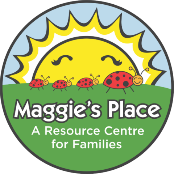 Ingredients:
Fruit cut into bite sized pieces1 cup plain greek yogurt1 tbsp pure maple syrup½ tsp cinnamonDirections:
In a bowl, whisk together yogurt, maple syrup, cinnamon. Serve with fruit pieces.